Студенты ТГУ увидели Россию в миниатюреС 9 по 13 августа 32 лучших студента Тольяттинского госуниверситета (ТГУ) прокатились по ночным каналам Санкт-Петербурга и увидели главные достопримечательности города.	Прежде чем отправиться на отдых, студенты прошли отбор, подтвердив свои достижения в учебной, научно-исследовательской, общественной, культурно-творческой и спортивной деятельности. Лучшие из лучших посетили Казанский и Исаакиевский соборы, побывали на экскурсии в музее-аптеке Доктора Пеля, на замковом острове, увидели Выборг и оценили Россию в миниатюре, благодаря шоу-музею «Гранд Макет Россия». Иван Потапов, второкурсник института машиностроения ТГУ: – Мне было интересно посетить Кронштадт и форт «Константин». Там я любовался старинной крепостью и гулял по набережной. В Кронштадте загадал желание у памятника «Дерево желаний», надеюсь, оно сбудется. Прокатился ночью на теплоходе: увидел Петербург в свете огней и разводные мосты. Но самое яркое впечатление поездки – пешие прогулки по ночному Санкт-Петербургу: красиво подсвеченные дома, уличные концерты. Отдельное спасибо ребятам из ТГУ, с ними я проводил всё свободное время. Виктория Кривозубова, выпускница института изобразительного и декоративно-прикладного искусства ТГУ 2023 года:– В этом году я второй раз отдыхала в Санкт-Петербурге, благодаря университету. Познакомилась с новыми местами и вспомнила старые. Узнала много о блокаде Ленинграда. Впервые посетила Выборг, который славится кинематографичными постройками и древнейшими замками. Гуляла в красивейшем парке Монрепо. Самое яркое воспоминание – изготовление кренделей своими руками. Отдельное место в сердечке заняла ночная прогулка на теплоходе по рекам и каналам: фонари, разводные мосты.ТГУ регулярно поощряет своих лучших студентов летними поездками по России. Отбор кандидатов и рассмотрение достижений обычно стартует в июле. В разные годы за счёт университета обучающиеся побывали в Казани, Москве, Крыму. 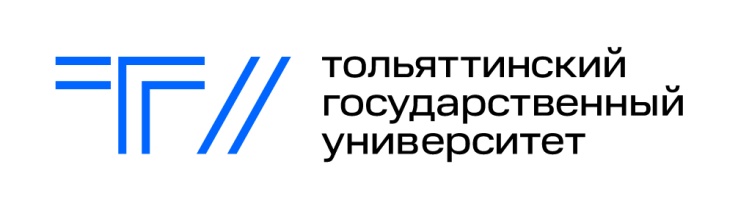 Тольятти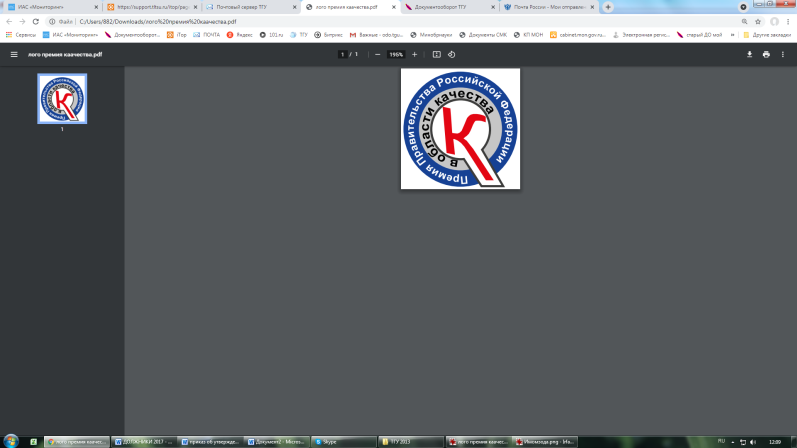 Белорусская, 148 8482 44-93-92press.tgu@yandex.ru